广东省应急管理厅关于2020年安全生产特种作业实操考评员考试指南广东省应急管理厅2020年9月27日一、理论考试考场规则第一条  考生在参加考试前，应认真阅读本规则，并在考试期间严格遵守。第二条  考生应提前30分钟到达考试现场，在侯考室等候入场。候考期间保持安静，不得喧哗。第三条  考生凭本人身份证现场领取准考证明参加考试。经身份验证进入考场后，服从安排，对号入座。迟到15分钟以上的考生不得入场考试。非本场考生一律不得进入考场。第四条  考生严禁携带任何资料、纸张及各类具备储存及显示、扫描、拍摄、接发图像和文字功能的设备进入考场，应当关闭手机等通讯工具，将随身携带的物品存放于指定位置。第五条  安全知识考试实行计算机考试，考生应严格按照系统要求操作，不得从事与考试无关的操作。考生须在电脑上按照以下流程开启考试：输入身份证号码、姓名——登录——确认准考证和身份证无误——点击开始考试。第六条  考生应严格遵守考场纪律，保持安静，独立完成考试。严禁交头接耳、抄袭、替考、扰乱考场秩序等违纪行为。有关考试违纪行为经查属实的，可根据有关规定处以警告、停止考试直至一年内不得报名参加安全生产资格考试等处理，并将记录在案。第七条  考生如遇电脑操作故障等问题，应当举手询问监考人员，但不得询问与试题内容相关的问题。第八条  考生应当严格遵守考试时间，考试开考后30分钟方可交卷离场。监考人员宣布考试时间结束，考生应当立即停止答题。考生确认考试完毕的，应当按下“提交试卷”，“提交试卷”后考生将无法继续答题。考生考试完毕后，必须当场确认成绩后方可离开考场。成绩合格者由考核单位在准考证明上加盖理论合格专用章后，方可进行实际操作考核。第九条  考生应自觉服从考务人员管理，不得妨碍考务人员正常工作。不得辱骂、威胁、报复考务人员。考试期间发生紧急情况的，考生应当积极配合考务人员采取中止考试、紧急疏散等应急措施。第十条  应当保持考场卫生，爱护考试设施设备，损坏者照价赔偿。考场内严禁吸烟。第十一条  考试结束后，考生不得逗留或围观喧哗，不得将试卷、草稿纸带出或传出考场。第十二条  考试如遇停电、系统设备故障等情况，无法继续考试的，考试机构将另行通知考试。二、实际操作考试考场规则第一条  考生在参加考试前，应认真阅读本规则，并在考试期间严格遵守。第二条  考生应提前30分钟到达考试现场，在侯考室等候入场。候考期间保持安静，不得喧哗。第三条  考生严禁携带任何资料、纸张及各类具备储存及显示、扫描、拍摄、接发图像和文字功能的设备进入考场，应当关闭手机等通讯工具，将随身携带的物品存放于指定位置。第四条  考生凭本人有效身份证明及安全生产知识理论考试合格证明参加考试。经身份验证进入考场后，服从安排，对号入座。迟到15分钟以上的考生不得入场考试。非本场考生一律不得进入考场。第五条  考生应严格遵守考场纪律，保持安静，独立完成考试。严禁交头接耳、窥视他人操作、替考、扰乱考场秩序等违纪行为。有关考试违纪行为经查属实的，可根据有关规定处以警告、停止考试直至一年内不得报名参加安全生产资格考试等处理，并将记录在案。第六条  考生如遇考试设备故障、器材缺失损坏等问题，应当举手询问监考人员或考评人员，但不得询问与试题内容相关的问题。第七条  考生必须按劳动保护要求着装，严格按照安全操作规程和安全操作注意事项操作，防止发生火灾、触电、灼烫、高处坠落等事故。第八条  考试结束后，考生应将试卷和有关考试器材、工具一并交考评人员，经考评人员同意后方可退场。第九条  考生应自觉服从考务人员管理，不得妨碍考务人员正常工作。不得辱骂、威胁、报复考务人员。考试期间发生紧急情况的，考生应当积极配合考务人员采取中止考试、紧急疏散等应急措施。第十条  应当保持考场卫生，爱护考试设施设备，损坏者照价赔偿。考场内严禁吸烟。第十一条  考试结束后，考生不得逗留或围观喧哗，不得将试卷、草稿纸带出或传出考场。第十二条  考试如遇停电、考试设备故障等情况，无法继续考试的，考试机构将另行通知考试。三、考试安排规则（一）本次考试采取循环考试方式，在规定时段内安排考试。（二）上午考试时段为9:00-12:00（共3场），下午考试时段为：13:00-17:00（共4场），每场考试时间为60分钟。每场考生根据本人报考序号提前30分钟到达考场，凭身份证领取准考证。（三）理论考试合格者方可进行实际操作考核。报考多科考生理论成绩合格一次有效，考试不合格无补考。（四）理论考试合格后考生可持合格证明前往实操考场预约实操考试，以考场现场安排考试时间为准。根据场地容纳人数，先到先约，每场约满后再安排预约下场。考试时间一经预约登记不可变更，应在规定时间内实施考核，否则视为自动放弃。（五）各理论考场容纳人数详见《四、考试日程安排》，考生可根据考场容纳人数预计开考时间。四、考试日程安排五、考生考试流程六、考场交通指引广东省安全生产技术中心有限公司白云考试点联系人：刘凤君联系电话：020-31923017地址：广州市白云区永平街永泰南庄一路12号财富名门广场B2栋2楼地铁路线：地铁3号线（北延段）永泰站B2出口，步行600米；公交路线：126路、743路、76路、792A路、798路、803路、804路、832路、833路、864路、B18路快线，永泰路口站。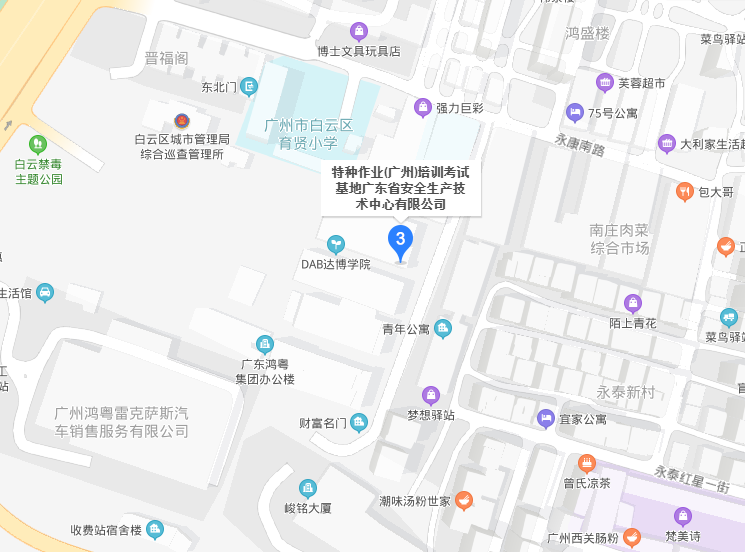 序号作业类别准操项目考场地址及理论考场容纳人数考试时间（理论+实操）考试时间（理论+实操）备注序号作业类别准操项目考场地址及理论考场容纳人数理论实操备注1电工作业低压电工作业广东省安全生产技术中心有限公司白云考试点理论考试每场90人2020年10月17日-10月18日2020年10月17日-10月18日1、考试时间：每科目均为60分钟。上午：9：00-11：00，下午：13：00-17：00。2、采取循环考试方式，在规定时间段内按考生序号进行轮考，逾期不予考核。3、申报多个准操项目的考生，理论考试合格即可申请所有类别实际操作考试，不同准操项目的考生理论成绩合格后，按流程参加相应工种的实操考试。（本次考核准操类别为：电工作业类、焊接与热切割作业类、高处作业类、制冷与空调作业类、金属非金属矿山安全作业类、危险化学品安全作业类、冶金（有色）生产安全作业类）2电工作业高压电工作业广东省安全生产技术中心有限公司白云考试点理论考试每场90人2020年10月17日-10月18日2020年10月17日-10月18日1、考试时间：每科目均为60分钟。上午：9：00-11：00，下午：13：00-17：00。2、采取循环考试方式，在规定时间段内按考生序号进行轮考，逾期不予考核。3、申报多个准操项目的考生，理论考试合格即可申请所有类别实际操作考试，不同准操项目的考生理论成绩合格后，按流程参加相应工种的实操考试。（本次考核准操类别为：电工作业类、焊接与热切割作业类、高处作业类、制冷与空调作业类、金属非金属矿山安全作业类、危险化学品安全作业类、冶金（有色）生产安全作业类）3电工作业继电保护作业广东省安全生产技术中心有限公司白云考试点理论考试每场90人2020年10月17日-10月18日2020年10月17日-10月18日1、考试时间：每科目均为60分钟。上午：9：00-11：00，下午：13：00-17：00。2、采取循环考试方式，在规定时间段内按考生序号进行轮考，逾期不予考核。3、申报多个准操项目的考生，理论考试合格即可申请所有类别实际操作考试，不同准操项目的考生理论成绩合格后，按流程参加相应工种的实操考试。（本次考核准操类别为：电工作业类、焊接与热切割作业类、高处作业类、制冷与空调作业类、金属非金属矿山安全作业类、危险化学品安全作业类、冶金（有色）生产安全作业类）4电工作业电气试验作业广东省安全生产技术中心有限公司白云考试点理论考试每场90人2020年10月17日-10月18日2020年10月17日-10月18日1、考试时间：每科目均为60分钟。上午：9：00-11：00，下午：13：00-17：00。2、采取循环考试方式，在规定时间段内按考生序号进行轮考，逾期不予考核。3、申报多个准操项目的考生，理论考试合格即可申请所有类别实际操作考试，不同准操项目的考生理论成绩合格后，按流程参加相应工种的实操考试。（本次考核准操类别为：电工作业类、焊接与热切割作业类、高处作业类、制冷与空调作业类、金属非金属矿山安全作业类、危险化学品安全作业类、冶金（有色）生产安全作业类）5电工作业电力电缆作业广东省安全生产技术中心有限公司白云考试点理论考试每场90人2020年10月17日-10月18日2020年10月17日-10月18日1、考试时间：每科目均为60分钟。上午：9：00-11：00，下午：13：00-17：00。2、采取循环考试方式，在规定时间段内按考生序号进行轮考，逾期不予考核。3、申报多个准操项目的考生，理论考试合格即可申请所有类别实际操作考试，不同准操项目的考生理论成绩合格后，按流程参加相应工种的实操考试。（本次考核准操类别为：电工作业类、焊接与热切割作业类、高处作业类、制冷与空调作业类、金属非金属矿山安全作业类、危险化学品安全作业类、冶金（有色）生产安全作业类）6电工作业防爆电气作业广东省安全生产技术中心有限公司白云考试点理论考试每场90人2020年10月17日-10月18日2020年10月17日-10月18日1、考试时间：每科目均为60分钟。上午：9：00-11：00，下午：13：00-17：00。2、采取循环考试方式，在规定时间段内按考生序号进行轮考，逾期不予考核。3、申报多个准操项目的考生，理论考试合格即可申请所有类别实际操作考试，不同准操项目的考生理论成绩合格后，按流程参加相应工种的实操考试。（本次考核准操类别为：电工作业类、焊接与热切割作业类、高处作业类、制冷与空调作业类、金属非金属矿山安全作业类、危险化学品安全作业类、冶金（有色）生产安全作业类）7焊接与热切割作业熔化焊接与热切割作业广东省安全生产技术中心有限公司白云考试点理论考试每场90人2020年10月18日2020年10月18日1、考试时间：每科目均为60分钟。上午：9：00-11：00，下午：13：00-17：00。2、采取循环考试方式，在规定时间段内按考生序号进行轮考，逾期不予考核。3、申报多个准操项目的考生，理论考试合格即可申请所有类别实际操作考试，不同准操项目的考生理论成绩合格后，按流程参加相应工种的实操考试。（本次考核准操类别为：电工作业类、焊接与热切割作业类、高处作业类、制冷与空调作业类、金属非金属矿山安全作业类、危险化学品安全作业类、冶金（有色）生产安全作业类）8焊接与热切割作业压力焊作业广东省安全生产技术中心有限公司白云考试点理论考试每场90人2020年10月18日2020年10月18日1、考试时间：每科目均为60分钟。上午：9：00-11：00，下午：13：00-17：00。2、采取循环考试方式，在规定时间段内按考生序号进行轮考，逾期不予考核。3、申报多个准操项目的考生，理论考试合格即可申请所有类别实际操作考试，不同准操项目的考生理论成绩合格后，按流程参加相应工种的实操考试。（本次考核准操类别为：电工作业类、焊接与热切割作业类、高处作业类、制冷与空调作业类、金属非金属矿山安全作业类、危险化学品安全作业类、冶金（有色）生产安全作业类）9焊接与热切割作业钎焊作业广东省安全生产技术中心有限公司白云考试点理论考试每场90人2020年10月18日2020年10月18日1、考试时间：每科目均为60分钟。上午：9：00-11：00，下午：13：00-17：00。2、采取循环考试方式，在规定时间段内按考生序号进行轮考，逾期不予考核。3、申报多个准操项目的考生，理论考试合格即可申请所有类别实际操作考试，不同准操项目的考生理论成绩合格后，按流程参加相应工种的实操考试。（本次考核准操类别为：电工作业类、焊接与热切割作业类、高处作业类、制冷与空调作业类、金属非金属矿山安全作业类、危险化学品安全作业类、冶金（有色）生产安全作业类）10高处作业高处安装、维护、拆除作业广东省安全生产技术中心有限公司白云考试点理论考试每场90人2020年10月18日2020年10月18日1、考试时间：每科目均为60分钟。上午：9：00-11：00，下午：13：00-17：00。2、采取循环考试方式，在规定时间段内按考生序号进行轮考，逾期不予考核。3、申报多个准操项目的考生，理论考试合格即可申请所有类别实际操作考试，不同准操项目的考生理论成绩合格后，按流程参加相应工种的实操考试。（本次考核准操类别为：电工作业类、焊接与热切割作业类、高处作业类、制冷与空调作业类、金属非金属矿山安全作业类、危险化学品安全作业类、冶金（有色）生产安全作业类）11高处作业登高架设作业广东省安全生产技术中心有限公司白云考试点理论考试每场90人2020年10月18日2020年10月18日1、考试时间：每科目均为60分钟。上午：9：00-11：00，下午：13：00-17：00。2、采取循环考试方式，在规定时间段内按考生序号进行轮考，逾期不予考核。3、申报多个准操项目的考生，理论考试合格即可申请所有类别实际操作考试，不同准操项目的考生理论成绩合格后，按流程参加相应工种的实操考试。（本次考核准操类别为：电工作业类、焊接与热切割作业类、高处作业类、制冷与空调作业类、金属非金属矿山安全作业类、危险化学品安全作业类、冶金（有色）生产安全作业类）12制冷与空调作业制冷与空调设备运行操作作业广东省安全生产技术中心有限公司白云考试点理论考试每场90人2020年10月18日2020年10月18日1、考试时间：每科目均为60分钟。上午：9：00-11：00，下午：13：00-17：00。2、采取循环考试方式，在规定时间段内按考生序号进行轮考，逾期不予考核。3、申报多个准操项目的考生，理论考试合格即可申请所有类别实际操作考试，不同准操项目的考生理论成绩合格后，按流程参加相应工种的实操考试。（本次考核准操类别为：电工作业类、焊接与热切割作业类、高处作业类、制冷与空调作业类、金属非金属矿山安全作业类、危险化学品安全作业类、冶金（有色）生产安全作业类）13制冷与空调作业制冷与空调设备安装修理作业广东省安全生产技术中心有限公司白云考试点理论考试每场90人2020年10月18日2020年10月18日1、考试时间：每科目均为60分钟。上午：9：00-11：00，下午：13：00-17：00。2、采取循环考试方式，在规定时间段内按考生序号进行轮考，逾期不予考核。3、申报多个准操项目的考生，理论考试合格即可申请所有类别实际操作考试，不同准操项目的考生理论成绩合格后，按流程参加相应工种的实操考试。（本次考核准操类别为：电工作业类、焊接与热切割作业类、高处作业类、制冷与空调作业类、金属非金属矿山安全作业类、危险化学品安全作业类、冶金（有色）生产安全作业类）14金属非金属矿山安全作业金属非金属矿井通风作业广东省安全生产技术中心有限公司白云考试点理论考试每场90人2020年10月18日2020年10月18日1、考试时间：每科目均为60分钟。上午：9：00-11：00，下午：13：00-17：00。2、采取循环考试方式，在规定时间段内按考生序号进行轮考，逾期不予考核。3、申报多个准操项目的考生，理论考试合格即可申请所有类别实际操作考试，不同准操项目的考生理论成绩合格后，按流程参加相应工种的实操考试。（本次考核准操类别为：电工作业类、焊接与热切割作业类、高处作业类、制冷与空调作业类、金属非金属矿山安全作业类、危险化学品安全作业类、冶金（有色）生产安全作业类）15金属非金属矿山安全作业尾矿作业广东省安全生产技术中心有限公司白云考试点理论考试每场90人2020年10月18日2020年10月18日1、考试时间：每科目均为60分钟。上午：9：00-11：00，下午：13：00-17：00。2、采取循环考试方式，在规定时间段内按考生序号进行轮考，逾期不予考核。3、申报多个准操项目的考生，理论考试合格即可申请所有类别实际操作考试，不同准操项目的考生理论成绩合格后，按流程参加相应工种的实操考试。（本次考核准操类别为：电工作业类、焊接与热切割作业类、高处作业类、制冷与空调作业类、金属非金属矿山安全作业类、危险化学品安全作业类、冶金（有色）生产安全作业类）16金属非金属矿山安全作业金属非金属矿山安全检查作业广东省安全生产技术中心有限公司白云考试点理论考试每场90人2020年10月18日2020年10月18日1、考试时间：每科目均为60分钟。上午：9：00-11：00，下午：13：00-17：00。2、采取循环考试方式，在规定时间段内按考生序号进行轮考，逾期不予考核。3、申报多个准操项目的考生，理论考试合格即可申请所有类别实际操作考试，不同准操项目的考生理论成绩合格后，按流程参加相应工种的实操考试。（本次考核准操类别为：电工作业类、焊接与热切割作业类、高处作业类、制冷与空调作业类、金属非金属矿山安全作业类、危险化学品安全作业类、冶金（有色）生产安全作业类）17金属非金属矿山安全作业金属非金属矿山提升机操作作业广东省安全生产技术中心有限公司白云考试点理论考试每场90人2020年10月18日2020年10月18日1、考试时间：每科目均为60分钟。上午：9：00-11：00，下午：13：00-17：00。2、采取循环考试方式，在规定时间段内按考生序号进行轮考，逾期不予考核。3、申报多个准操项目的考生，理论考试合格即可申请所有类别实际操作考试，不同准操项目的考生理论成绩合格后，按流程参加相应工种的实操考试。（本次考核准操类别为：电工作业类、焊接与热切割作业类、高处作业类、制冷与空调作业类、金属非金属矿山安全作业类、危险化学品安全作业类、冶金（有色）生产安全作业类）18金属非金属矿山安全作业金属非金属矿山支柱作业广东省安全生产技术中心有限公司白云考试点理论考试每场90人2020年10月18日2020年10月18日1、考试时间：每科目均为60分钟。上午：9：00-11：00，下午：13：00-17：00。2、采取循环考试方式，在规定时间段内按考生序号进行轮考，逾期不予考核。3、申报多个准操项目的考生，理论考试合格即可申请所有类别实际操作考试，不同准操项目的考生理论成绩合格后，按流程参加相应工种的实操考试。（本次考核准操类别为：电工作业类、焊接与热切割作业类、高处作业类、制冷与空调作业类、金属非金属矿山安全作业类、危险化学品安全作业类、冶金（有色）生产安全作业类）19金属非金属矿山安全作业金属非金属矿山井下电气作业广东省安全生产技术中心有限公司白云考试点理论考试每场90人2020年10月18日2020年10月18日1、考试时间：每科目均为60分钟。上午：9：00-11：00，下午：13：00-17：00。2、采取循环考试方式，在规定时间段内按考生序号进行轮考，逾期不予考核。3、申报多个准操项目的考生，理论考试合格即可申请所有类别实际操作考试，不同准操项目的考生理论成绩合格后，按流程参加相应工种的实操考试。（本次考核准操类别为：电工作业类、焊接与热切割作业类、高处作业类、制冷与空调作业类、金属非金属矿山安全作业类、危险化学品安全作业类、冶金（有色）生产安全作业类）20金属非金属矿山安全作业金属非金属矿山排水作业广东省安全生产技术中心有限公司白云考试点理论考试每场90人2020年10月18日2020年10月18日1、考试时间：每科目均为60分钟。上午：9：00-11：00，下午：13：00-17：00。2、采取循环考试方式，在规定时间段内按考生序号进行轮考，逾期不予考核。3、申报多个准操项目的考生，理论考试合格即可申请所有类别实际操作考试，不同准操项目的考生理论成绩合格后，按流程参加相应工种的实操考试。（本次考核准操类别为：电工作业类、焊接与热切割作业类、高处作业类、制冷与空调作业类、金属非金属矿山安全作业类、危险化学品安全作业类、冶金（有色）生产安全作业类）21金属非金属矿山安全作业金属非金属矿山爆破作业广东省安全生产技术中心有限公司白云考试点理论考试每场90人2020年10月18日2020年10月18日1、考试时间：每科目均为60分钟。上午：9：00-11：00，下午：13：00-17：00。2、采取循环考试方式，在规定时间段内按考生序号进行轮考，逾期不予考核。3、申报多个准操项目的考生，理论考试合格即可申请所有类别实际操作考试，不同准操项目的考生理论成绩合格后，按流程参加相应工种的实操考试。（本次考核准操类别为：电工作业类、焊接与热切割作业类、高处作业类、制冷与空调作业类、金属非金属矿山安全作业类、危险化学品安全作业类、冶金（有色）生产安全作业类）22危险化学品安全作业光气及光气化工工艺作业广东省安全生产技术中心有限公司白云考试点理论考试每场90人2020年10月18日2020年10月18日1、考试时间：每科目均为60分钟。上午：9：00-11：00，下午：13：00-17：00。2、采取循环考试方式，在规定时间段内按考生序号进行轮考，逾期不予考核。3、申报多个准操项目的考生，理论考试合格即可申请所有类别实际操作考试，不同准操项目的考生理论成绩合格后，按流程参加相应工种的实操考试。（本次考核准操类别为：电工作业类、焊接与热切割作业类、高处作业类、制冷与空调作业类、金属非金属矿山安全作业类、危险化学品安全作业类、冶金（有色）生产安全作业类）23危险化学品安全作业氯碱电解工艺作业广东省安全生产技术中心有限公司白云考试点理论考试每场90人2020年10月18日2020年10月18日1、考试时间：每科目均为60分钟。上午：9：00-11：00，下午：13：00-17：00。2、采取循环考试方式，在规定时间段内按考生序号进行轮考，逾期不予考核。3、申报多个准操项目的考生，理论考试合格即可申请所有类别实际操作考试，不同准操项目的考生理论成绩合格后，按流程参加相应工种的实操考试。（本次考核准操类别为：电工作业类、焊接与热切割作业类、高处作业类、制冷与空调作业类、金属非金属矿山安全作业类、危险化学品安全作业类、冶金（有色）生产安全作业类）24危险化学品安全作业氯化工艺作业广东省安全生产技术中心有限公司白云考试点理论考试每场90人2020年10月18日2020年10月18日1、考试时间：每科目均为60分钟。上午：9：00-11：00，下午：13：00-17：00。2、采取循环考试方式，在规定时间段内按考生序号进行轮考，逾期不予考核。3、申报多个准操项目的考生，理论考试合格即可申请所有类别实际操作考试，不同准操项目的考生理论成绩合格后，按流程参加相应工种的实操考试。（本次考核准操类别为：电工作业类、焊接与热切割作业类、高处作业类、制冷与空调作业类、金属非金属矿山安全作业类、危险化学品安全作业类、冶金（有色）生产安全作业类）25危险化学品安全作业硝化工艺作业广东省安全生产技术中心有限公司白云考试点理论考试每场90人2020年10月18日2020年10月18日1、考试时间：每科目均为60分钟。上午：9：00-11：00，下午：13：00-17：00。2、采取循环考试方式，在规定时间段内按考生序号进行轮考，逾期不予考核。3、申报多个准操项目的考生，理论考试合格即可申请所有类别实际操作考试，不同准操项目的考生理论成绩合格后，按流程参加相应工种的实操考试。（本次考核准操类别为：电工作业类、焊接与热切割作业类、高处作业类、制冷与空调作业类、金属非金属矿山安全作业类、危险化学品安全作业类、冶金（有色）生产安全作业类）26危险化学品安全作业合成氨工艺作业广东省安全生产技术中心有限公司白云考试点理论考试每场90人2020年10月18日2020年10月18日1、考试时间：每科目均为60分钟。上午：9：00-11：00，下午：13：00-17：00。2、采取循环考试方式，在规定时间段内按考生序号进行轮考，逾期不予考核。3、申报多个准操项目的考生，理论考试合格即可申请所有类别实际操作考试，不同准操项目的考生理论成绩合格后，按流程参加相应工种的实操考试。（本次考核准操类别为：电工作业类、焊接与热切割作业类、高处作业类、制冷与空调作业类、金属非金属矿山安全作业类、危险化学品安全作业类、冶金（有色）生产安全作业类）27危险化学品安全作业裂解（裂化）工艺作业广东省安全生产技术中心有限公司白云考试点理论考试每场90人2020年10月18日2020年10月18日1、考试时间：每科目均为60分钟。上午：9：00-11：00，下午：13：00-17：00。2、采取循环考试方式，在规定时间段内按考生序号进行轮考，逾期不予考核。3、申报多个准操项目的考生，理论考试合格即可申请所有类别实际操作考试，不同准操项目的考生理论成绩合格后，按流程参加相应工种的实操考试。（本次考核准操类别为：电工作业类、焊接与热切割作业类、高处作业类、制冷与空调作业类、金属非金属矿山安全作业类、危险化学品安全作业类、冶金（有色）生产安全作业类）28危险化学品安全作业氟化工艺作业广东省安全生产技术中心有限公司白云考试点理论考试每场90人2020年10月18日2020年10月18日1、考试时间：每科目均为60分钟。上午：9：00-11：00，下午：13：00-17：00。2、采取循环考试方式，在规定时间段内按考生序号进行轮考，逾期不予考核。3、申报多个准操项目的考生，理论考试合格即可申请所有类别实际操作考试，不同准操项目的考生理论成绩合格后，按流程参加相应工种的实操考试。（本次考核准操类别为：电工作业类、焊接与热切割作业类、高处作业类、制冷与空调作业类、金属非金属矿山安全作业类、危险化学品安全作业类、冶金（有色）生产安全作业类）29危险化学品安全作业加氢工业作业广东省安全生产技术中心有限公司白云考试点理论考试每场90人2020年10月18日2020年10月18日1、考试时间：每科目均为60分钟。上午：9：00-11：00，下午：13：00-17：00。2、采取循环考试方式，在规定时间段内按考生序号进行轮考，逾期不予考核。3、申报多个准操项目的考生，理论考试合格即可申请所有类别实际操作考试，不同准操项目的考生理论成绩合格后，按流程参加相应工种的实操考试。（本次考核准操类别为：电工作业类、焊接与热切割作业类、高处作业类、制冷与空调作业类、金属非金属矿山安全作业类、危险化学品安全作业类、冶金（有色）生产安全作业类）30危险化学品安全作业重氮化工艺作业广东省安全生产技术中心有限公司白云考试点理论考试每场90人2020年10月18日2020年10月18日1、考试时间：每科目均为60分钟。上午：9：00-11：00，下午：13：00-17：00。2、采取循环考试方式，在规定时间段内按考生序号进行轮考，逾期不予考核。3、申报多个准操项目的考生，理论考试合格即可申请所有类别实际操作考试，不同准操项目的考生理论成绩合格后，按流程参加相应工种的实操考试。（本次考核准操类别为：电工作业类、焊接与热切割作业类、高处作业类、制冷与空调作业类、金属非金属矿山安全作业类、危险化学品安全作业类、冶金（有色）生产安全作业类）31危险化学品安全作业氧化工艺作业广东省安全生产技术中心有限公司白云考试点理论考试每场90人2020年10月18日2020年10月18日1、考试时间：每科目均为60分钟。上午：9：00-11：00，下午：13：00-17：00。2、采取循环考试方式，在规定时间段内按考生序号进行轮考，逾期不予考核。3、申报多个准操项目的考生，理论考试合格即可申请所有类别实际操作考试，不同准操项目的考生理论成绩合格后，按流程参加相应工种的实操考试。（本次考核准操类别为：电工作业类、焊接与热切割作业类、高处作业类、制冷与空调作业类、金属非金属矿山安全作业类、危险化学品安全作业类、冶金（有色）生产安全作业类）32危险化学品安全作业过氧化工艺作业广东省安全生产技术中心有限公司白云考试点理论考试每场90人2020年10月18日2020年10月18日1、考试时间：每科目均为60分钟。上午：9：00-11：00，下午：13：00-17：00。2、采取循环考试方式，在规定时间段内按考生序号进行轮考，逾期不予考核。3、申报多个准操项目的考生，理论考试合格即可申请所有类别实际操作考试，不同准操项目的考生理论成绩合格后，按流程参加相应工种的实操考试。（本次考核准操类别为：电工作业类、焊接与热切割作业类、高处作业类、制冷与空调作业类、金属非金属矿山安全作业类、危险化学品安全作业类、冶金（有色）生产安全作业类）33危险化学品安全作业胺基化工艺作业广东省安全生产技术中心有限公司白云考试点理论考试每场90人2020年10月18日2020年10月18日1、考试时间：每科目均为60分钟。上午：9：00-11：00，下午：13：00-17：00。2、采取循环考试方式，在规定时间段内按考生序号进行轮考，逾期不予考核。3、申报多个准操项目的考生，理论考试合格即可申请所有类别实际操作考试，不同准操项目的考生理论成绩合格后，按流程参加相应工种的实操考试。（本次考核准操类别为：电工作业类、焊接与热切割作业类、高处作业类、制冷与空调作业类、金属非金属矿山安全作业类、危险化学品安全作业类、冶金（有色）生产安全作业类）34危险化学品安全作业磺化工艺作业广东省安全生产技术中心有限公司白云考试点理论考试每场90人2020年10月18日2020年10月18日1、考试时间：每科目均为60分钟。上午：9：00-11：00，下午：13：00-17：00。2、采取循环考试方式，在规定时间段内按考生序号进行轮考，逾期不予考核。3、申报多个准操项目的考生，理论考试合格即可申请所有类别实际操作考试，不同准操项目的考生理论成绩合格后，按流程参加相应工种的实操考试。（本次考核准操类别为：电工作业类、焊接与热切割作业类、高处作业类、制冷与空调作业类、金属非金属矿山安全作业类、危险化学品安全作业类、冶金（有色）生产安全作业类）35危险化学品安全作业聚合工艺作业广东省安全生产技术中心有限公司白云考试点理论考试每场90人2020年10月18日2020年10月18日1、考试时间：每科目均为60分钟。上午：9：00-11：00，下午：13：00-17：00。2、采取循环考试方式，在规定时间段内按考生序号进行轮考，逾期不予考核。3、申报多个准操项目的考生，理论考试合格即可申请所有类别实际操作考试，不同准操项目的考生理论成绩合格后，按流程参加相应工种的实操考试。（本次考核准操类别为：电工作业类、焊接与热切割作业类、高处作业类、制冷与空调作业类、金属非金属矿山安全作业类、危险化学品安全作业类、冶金（有色）生产安全作业类）36危险化学品安全作业烷基化工艺作业广东省安全生产技术中心有限公司白云考试点理论考试每场90人2020年10月18日2020年10月18日1、考试时间：每科目均为60分钟。上午：9：00-11：00，下午：13：00-17：00。2、采取循环考试方式，在规定时间段内按考生序号进行轮考，逾期不予考核。3、申报多个准操项目的考生，理论考试合格即可申请所有类别实际操作考试，不同准操项目的考生理论成绩合格后，按流程参加相应工种的实操考试。（本次考核准操类别为：电工作业类、焊接与热切割作业类、高处作业类、制冷与空调作业类、金属非金属矿山安全作业类、危险化学品安全作业类、冶金（有色）生产安全作业类）37危险化学品安全作业化工自动化控制仪表作业广东省安全生产技术中心有限公司白云考试点理论考试每场90人2020年10月18日2020年10月18日1、考试时间：每科目均为60分钟。上午：9：00-11：00，下午：13：00-17：00。2、采取循环考试方式，在规定时间段内按考生序号进行轮考，逾期不予考核。3、申报多个准操项目的考生，理论考试合格即可申请所有类别实际操作考试，不同准操项目的考生理论成绩合格后，按流程参加相应工种的实操考试。（本次考核准操类别为：电工作业类、焊接与热切割作业类、高处作业类、制冷与空调作业类、金属非金属矿山安全作业类、危险化学品安全作业类、冶金（有色）生产安全作业类）38冶金（有色）生产安全作业煤气作业广东省安全生产技术中心有限公司白云考试点理论考试每场90人2020年10月18日2020年10月18日1、考试时间：每科目均为60分钟。上午：9：00-11：00，下午：13：00-17：00。2、采取循环考试方式，在规定时间段内按考生序号进行轮考，逾期不予考核。3、申报多个准操项目的考生，理论考试合格即可申请所有类别实际操作考试，不同准操项目的考生理论成绩合格后，按流程参加相应工种的实操考试。（本次考核准操类别为：电工作业类、焊接与热切割作业类、高处作业类、制冷与空调作业类、金属非金属矿山安全作业类、危险化学品安全作业类、冶金（有色）生产安全作业类）